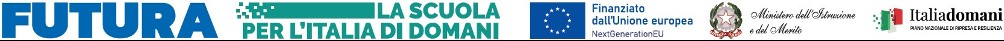 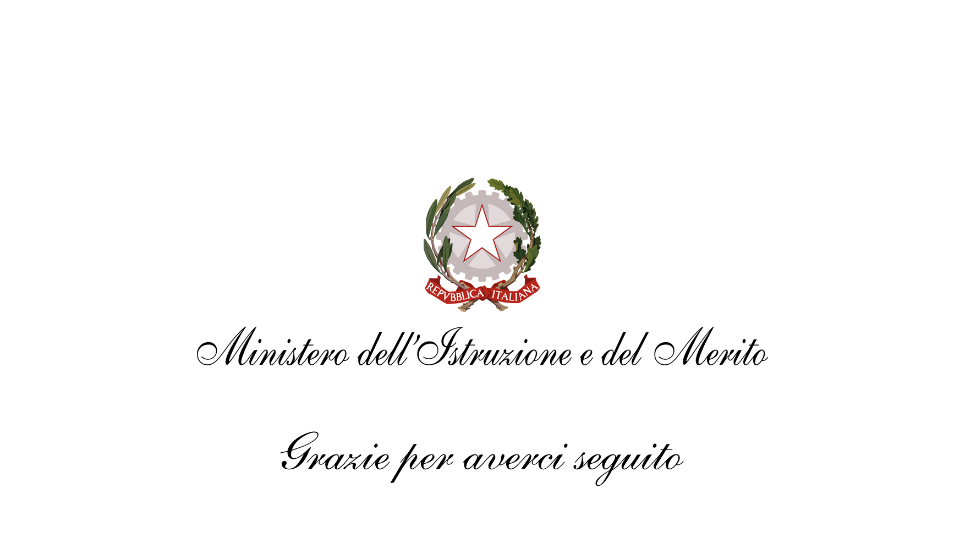 Istituto Comprensivo “R. Franceschi”Via Concordia, 2/4 – 20090 Trezzano s/n (MI)Tel. 02/48402046 email: miic89000v@istruzione.it;www.icfranceschi.edu.itC.F.80104370152Agli AttiCONTRATTO FORMATIVO da restituire alla scuolaPremesso che:Il Ministero dell’Istruzione e del merito ha indetto il PIANO NAZIONALE DI RIPRESA E RESILIENZA – Missione 4: Istruzione e Ricerca – Componente 1: Potenziamento dell’offerta dei servizi di istruzione: dagli asili nido alle Università - Investimento 3.1 “Nuove competenze e nuovi linguaggi” – Titolo avviso: “Competenze STEM e multilinguistiche nelle scuole statali” (D.M. 65/2023) – Codice avviso: M4C1I3.1-2023-1143-P-31716, finanziato dall’Unione Europea nel contesto dell’iniziativa NextGenerationEU.E che il nostro Istituto comprensivo ha avviato il seguente progetto:Titolo progetto: “Lingue e STEM: la Scuola del Futuro!”Codice progetto: M4C1I3.1-2023-1143Codice Unico di Progetto (CUP): J64D23002020006Nell’ambito del Progetto d’Istituto, per il corrente anno scolastico, saranno realizzati i percorsi formativi di seguito indicati:Tutto ciò premessoTraL’Istituto Comprensivo R. Franceschi, nella persona della Dirigente Scolastica, Mariarosaria Tufanoel’allievo/a______________________________________  nato/a a ___________________________________, il _______________ residente a ____________________________________________, in via ________________________________________________ tel. ____________________________________________, C.F. _______________________________________________________, frequentante la classe _________sezione___________plesso _______________________________  dell’Istituto ammesso/a a partecipare al suddetto corso si conviene quanto segue:Art. 1 - L’Istituto si impegna a fornire un servizio di qualità, mettendo in essere tutte le strategie didattiche necessarie al raggiungimento degli obiettivi del corso.Art. 2 - L’Istituto garantisce che tutti gli/le allievi/e partecipanti al corso hanno copertura assicurativa per infortuni e responsabilità civile verso terzi.Art. 3 - L’Istituto garantisce che le attività formative e laboratoriali previste nel progetto saranno curate da Esperti interni ed esterni.Art. 4 - L’Istituto garantisce all’allievo/a la presenza di tutor scolastici, individuati tra i docenti dell’Istituto con la funzione di facilitare i processi di apprendimento degli allievi e collaborare con gli Esperti interni ed esterni nella conduzione delle attività del progetto.Art. 5 - Le lezioni del corso si svolgeranno negli anni scolastici 2023-24 e 2024-25.Art. 6 - L’allievo/a ha l’obbligo di frequentare il corso con puntualità e diligenza. Art. 7 - Nessun compenso o indennizzo di qualsiasi natura è dovuto allo studente in conseguenza della sua partecipazione alle attività formative del progetto.Art. 8 - L’allievo/a si impegna ad applicarsi in modo proficuo per conseguire i risultati attesi e fornire il proprio contributo al successo dell’iniziativa formativa.Art. 9 - L’allievo/a si impegna a tenere un comportamento rispettoso nei riguardi di tutte le persone e le strutture con le quali verrà a contatto nelle sedi dell’attività progettuale.Art. 10 - I corsi hanno una durata di 30 ore. Le eventuali ore di assenza devono essere giustificate. Tre assenze consecutive e non giustificate saranno considerate rinuncia e/o abbandono dell’attività formativa.Art. 11 - Il corso prevede il rilascio di una certificazione sull’attività svolta e sulle competenze acquisite dall’allievo, che non ha valore legale ma che rappresenta un “credito” spendibile in tutte le circostanze in cui esso sia riconosciuto. Tale certificazione potrà essere rilasciata soltanto agli allievi che abbiano partecipato all’attività per un numero di ore superiore al 75% del totale delle ore previste. Art. 12 - A conclusione dell’iter formativo, i docenti accerteranno le competenze acquisite dall’allievo/a. Art. 13 - L’Istituto rilascerà all’allievo/a una certificazione dell’attività svolta e delle competenze acquisite.Art. 14 - L’allievo/a si impegna a compilare la scheda allievo, allegata al presente contratto, autorizzando il trattamento dei propri dati personali ai sensi dell’articolo 13 del D. L.vo n. 196/2003. Art. 15 - Le eventuali infrazioni ai regolamenti interni della scuola, la violazione delle clausole del contratto formativo o delle norme vigenti, oltre alle conseguenze di legge previste, determineranno l’allontanamento immediato dall’attività e l’applicazione delle sanzioni previste dal regolamento interno dell’Istituto (fatti salvi i diritti di difesa dell’interessato).LIBERATORIAI sottoscritti______________________________________ e ______________________________________ genitori di _________________________________________________ frequentante l’Istituto Comprensivo R. Franceschi, di Trezzano s/N (MI), classe _____________, sezione________della Scuola primaria/secondaria di 1°gradoautorizzanosenza alcun compenso, l'Istituto, nella persona del Dirigente Scolastico, a consentire l'effettuazione e l'utilizzo di eventuali riprese fotografiche e registrazioni audio-video del/la proprio/a figlio/a durante le attività formative e laboratoriali previste nel progetto, per scopi documentativi, formativi e informativi. Il Dirigente Scolastico assicura che tutte le immagini e le riprese audio-video realizzate dalla scuola, potranno essere utilizzate esclusivamente ai fini istituzionali del servizio, per documentare e divulgare le attività della scuola tramite il sito internet di Istituto, pubblicazioni, mostre e altre iniziative promosse dall'Istituto scolastico.In conformità al D.Lgs. n.196 del 30.06.2003 si autorizza il trattamento pubblico dei dati a scopi documentativi, formativi e informativi tramite supporti cartacei e telematici.Trezzano S/N, lì ____________                                             In fede _________________________________________ _________________________________________                               
(firma di entrambi i genitori)Oggetto: PIANO NAZIONALE DI RIPRESA E RESILIENZA – Missione 4: Istruzione e Ricerca – Componente 1: Potenziamento dell’offerta dei servizi di istruzione: dagli asili nido alle Università - Investimento 3.1 “Nuove competenze e nuovi linguaggi” – Titolo avviso: “Competenze STEM e multilinguistiche nelle scuole statali” (D.M. 65/2023) – Codice avviso: M4C1I3.1-2023-1143, finanziato dall’Unione Europea nel contesto dell’iniziativa NextGenerationEU.Contratto formativo per gli studentiTitolo progetto: “Lingue e STEM: la Scuola del Futuro!”Codice progetto: M4C1I3.1-2023-1143Codice Unico di Progetto (CUP): J64D23002020006InterventoGrado di ScuolaPercorso formativoDestinatariOreIntervento A – Percorsi di orientamento e formazione per il potenziamento delle competenze STEMInfanzia BeltraminiCoding unpluggedAlunni Infanzia (n.15)30Intervento A – Percorsi di orientamento e formazione per il potenziamento delle competenze STEMInfanzia BoschettoCoding unpluggedAlunni Infanzia (n.15)30Intervento A – Percorsi di orientamento e formazione per il potenziamento delle competenze STEMInfanzia GiacosaCoding unpluggedAlunni Infanzia (n.15)30Intervento A – Percorsi di orientamento e formazione per il potenziamento delle competenze STEMPrimaria GiacosaCoding e robotican. 20 alunni primaria – classi prime, seconde, terze e quarte30Intervento A – Percorsi di orientamento e formazione per il potenziamento delle competenze STEMPrimaria TuratiCoding e robotican. 20 alunni primaria – classi prime, seconde, terze e quarte30Intervento A – Percorsi di orientamento e formazione per il potenziamento delle competenze STEMPrimaria BoschettoCoding e robotican. 20 alunni primaria – classi prime, seconde, terze e quarte30Intervento A – Percorsi di orientamento e formazione per il potenziamento delle competenze STEMPrimaria e Secondaria di 1° gradoDroni e Visorin. 20 alunni primaria classi quinte e alunni classi prime della scuola secondaria30Intervento A – Percorsi di orientamento e formazione per il potenziamento delle competenze STEMPrimaria e Secondaria di 1° gradoDroni e Visorin. 20 alunni primaria classi quinte e alunni classi prime della scuola secondaria30Intervento A – Percorsi di orientamento e formazione per il potenziamento delle competenze STEMSecondaria di 1° gradoCafè Stemn. 20 alunni classi seconde della scuola secondaria30Intervento A – Percorsi di orientamento e formazione per il potenziamento delle competenze STEMSecondaria di 1° gradoCafè Stemn. 20 alunni classi seconde della scuola secondaria30Intervento A – Percorsi di orientamento e formazione per il potenziamento delle competenze STEMSecondaria di 1° gradoIntelligenza Artificialen. 20 alunni classi terze della scuola secondaria30Intervento A – Percorsi di orientamento e formazione per il potenziamento delle competenze STEMSecondaria di 1° gradoIntelligenza Artificialen. 20 alunni classi terze della scuola secondaria30Intervento A - Percorsi di formazione delle competenze linguistiche degli studentiPrimariaEnglish Campsn. 20 alunni primaria – classi terze, quarte e quinte30Intervento A - Percorsi di formazione delle competenze linguistiche degli studentiSecondaria di 1° gradoEnglish Campsn. 20 alunni della scuola secondaria30Intervento A - Percorsi di formazione delle competenze linguistiche degli studentiSecondaria di 1° gradoCLIL (Content and Language Integrated Learning)n. 20 alunni classi seconde della scuola secondaria30Intervento B – Percorsi annuali di lingua e metodologia per docentiScuola dell’Infanzia, Primaria e Secondaria di 1° gradoPotenziamento della lingua inglese Livello B1n. 15 docenti 50Intervento B – Percorsi annuali di lingua e metodologia per docentiScuola dell’Infanzia, Primaria e Secondaria di 1° gradoPotenziamento della lingua inglese Livello B2n. 15 docenti 50Intervento B – Percorsi annuali di lingua e metodologia per docentiScuola dell’Infanzia, Primaria e Secondaria di 1° gradoMetodologia CLILn. 15 docenti 23